Kildrum Primary School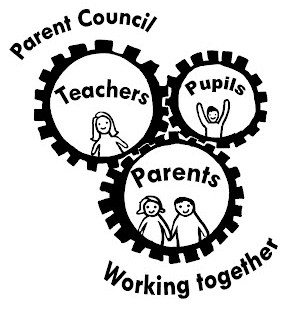 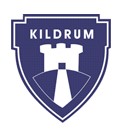 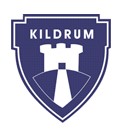 Parent CouncilVirtual Meeting MinutesFriday, 5th of February 2021 | 6pmPresent (via Webex):PC Representatives  Jennie McGregor, Gemma Acreman, Pamela Alexander, Katie McDade, Ali Winters, Gillian Studsrud.School Representatives  Mrs Kate Watt, Headteacher.Miss Nicole Benson, P6 Teacher.Guests in AttendanceN/A.Apologies: N/A.Welcome, introduction to Miss Benson.School Update – from Kate Watt, HeadteacherThe school released a survey yesterday (please check your email) looking for opinions on remote learning from both parents and the children.  Overall, a very positive response, with some parents thinking the kids are getting too many and/or too little tasks.  Consensus from the kids is that they are hugely missing friends and staff.  Although it is no ideal, for now it is the best that can be.Nicola Sturgeon has announced plans for the infants (P1 – 3) to return on Monday, 22nd February.  However, this is not definite and there is no more information available.  As soon as the information is available to the school, it will be passed on to parents.No indication on the return for the P 4 – 7’s.On Thursday, 4th February, it was announced that there is going to be voluntary available testing for Teachers starting from the 15th of this month.  Teachers will have the ability to do a home test x 2 a week which has a half hour, almost instant, indication of a result.  Then, if the test comes back as positive, they will have to go for official Coronavirus (COVID-19) testing – but this option will mean they can isolate quicker.  It will then be reported and recorded.As of now, there is no information if the teachers are going to be inoculated any sooner.  There has been lots of literature coming into the school for the teachers and it is felt that NL has been fantastic.  Both Mrs Watt and the teachers feel very supported.  Mrs Watt is very proud of the staff and how everyone is dealing with the situation.At present, there is around 25/35 children attending school daily, with around 67 on the list.  Mr. Davis’ IT HelpdeskMr Davis is currently in school on a Wednesday and potentially, if required, there may an option to set up a ‘drop in’ situation – how this is TBC.If you have any technical difficulties email enquiries@kildrum.n-lanark.sch.uk. In your message explain what the problem is and give a phone number. Mr. Davis will give you a call (probably during an afternoon). The call will show as a withheld number on your mobile.Fun OnlineKatie McDade raises the idea of a potential morning or afternoon quiz to give the children a little light relief from tasks.  In theory this idea could be a fundraiser for the school.  Discussions will be made regarding whether this is run by the school or the parent’s council by both.  However, nothing confirmed as of meeting.Chairperson PositionAt the last meeting Jennie requested putting in her resignation as Chairperson.  However, at present, this is no one volunteering.  Potential idea of creating a brand-new Vice Chairperson role to therefore split the duties and help everyone involved.  This will be discussed more in depth at following meeting.  Training can be provided, and, at present, the role is reduced due to ongoing pandemic.Any other businessBank SignatoriesPreviously attempt attain all member of council as signatories to bank was rejected – again, due to ongoing pandemic this is far more complicated than would usually be.  This will be attempted again.  Jennie to call for update if no further correspondence is received.  Discussion as arisen regarding World Book Day – something that could be arrange for online.  However, cannot make any definite plans until more information is available.Mrs Watt is exploring the option of an online Author visitor but nothing confirmed yet.  Katie suggested a gift for the teachers for all the efforts they have went to to help the children via online learning over the past few months. This will be discussed between the parent council.Meeting adjourned.Tasks following meeting:Parent’s Council to have various discussions via WhatsApp group.To continue to discuss position of Vice Chairperson.Jennie to call bank for update if no feedback is heard.  Next Meeting Planned – TBC.Minutes – Gemma Acreman.